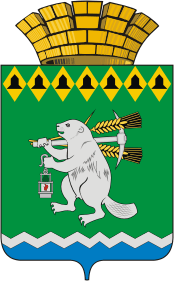 Дума Артемовского городского округаVI созыв___ заседание РЕШЕНИЕот __________________              	                                              №  ____         О внесении изменений в Положение о бюджетном процессе Артемовского городского округа, утвержденное  решением Думы Артемовского городского округа от 26.02.2015 № 624Рассмотрев предложение Артемовской городской прокуратуры от 20.12.2019, в целях приведения Положения о бюджетном процессе Артемовского городского округа, утвержденное решением Думы Артемовского городского округа от 26.02.2015 № 624, в соответствие с Уставом Артемовского городского округа,  руководствуясь статьей 23 Устава Артемовского городского округа,Дума Артемовского городского округаРЕШИЛА:Внести в Положение о бюджетном процессе Артемовского городского округа, утвержденное решением Думы Артемовского городского округа от 26.02.2015 № 624 (далее – Положение), следующие изменения:  1)  в подпункте 1 пункта 1 статьи 6 Положения слова «настоящим Уставом» заменить словами «Уставом городского округа»;2) в пункте 1 статье 25 Положения слова «главы Администрации городского округа» заменить словами «главы городского округа»;3) в пункте 1 статьи 29 Положения  слова «главы Администрации городского округа» заменить словами «главы городского округа».2. Настоящее решение Думы Артемовского городского округа вступает в силу после его опубликования в газете «Артемовский рабочий».3. Опубликовать настоящее решение в газете «Артемовский рабочий», разместить на  Официальном портале правовой информации Артемовского городского округа (www.артемовский-право.рф) и на официальном сайте Думы Артемовского городского округа в информационно-телекоммуникационной сети «Интернет».4. Контроль за исполнением решения возложить на постоянную комиссию по вопросам местного самоуправления, нормотворчеству и регламенту (Угланов М.А.).Председатель Думы Артемовского городского округа                                                                                              К.М. ТрофимовГлава Артемовского городского округа                          А.В. Самочернов